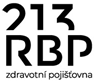 VÁš dopis značky	ze dne                    	NAŠE ZNAČKAVYŘIZUJE		kontaktní centrumTELEFON		800 213 213Předání Evropského průkazu zdravotního pojištěníVážená paní, Vážený pane,zasíláme Vám Evropský průkaz zdravotního pojištění, kterým se v souvislosti s čerpáním zdravotní péče budete prokazovat v členských zemích Evropské unie, tedy i v České republice, a rovněž na Islandu, v Norsku, Lichtenštejnsku, Švýcarsku a Makedonii. Při jeho užití mimo území ČR Vám doporučujeme současně předložit i jiný osobní doklad, nejlépe cestovní pas nebo občanský průkaz.Platnost průkazu je omezena buď datem vyznačeným na lícové (modré) straně nebo trváním pojistného vztahu k RBP, zdravotní pojišťovně. K ukončení pojistného vztahu ke zdravotní pojišťovně dochází i v důsledku pojištění v některé ze zemí EU (např. z důvodu zaměstnáni). Po uplynutí doby platnosti je nutno průkaz vrátit a vyžádat si nový. Průkaz obsahuje důležité osobní údaje, proto je potřeba s ním zacházet jako s ostatními osobními doklady a v případě jeho ztráty je jednou ze základních povinností (všechny jsou uvedeny na následující straně), oznámit tuto skutečnost zdravotní pojišťovně, která jeho platnost neprodleně ukončí a vystaví průkaz nový.Předložením tohoto průkazu prokazuje pojištěnec svůj nárok na čerpání zdravotní péče, který mu garantují platná nařízení EU. Na jejich základě mu bude v příslušné zemi poskytnuta nutná a neodkladná péče úměrná délce pobytu, a to v rozsahu, na který má nárok místní pojištěnec, tedy i za stejných finančních podmínek. Pojištěnec si proto musí v hotovosti hradit vše, co je pro příslušnou zemí obvyklé, zejména spoluúčast a případnou dopravu do ČR.  Z tohoto důvodu doporučujeme před vycestováním uzavřít i komerční připojištění léčebných výloh v cizině.Děkujeme Vám za dosavadní důvěru a těšíme se na dobrou spolupráci v zájmu Vašeho zdraví a spokojenosti se službami RBP, zdravotní pojišťovny.S pozdravem Ing. Antonín Klimša, MBAvýkonný ředitelUpozornění:Tento nový průkaz pojištěnce RBP nahrazuje průkaz, který používáte dosud a jehož platnost končí <část ddmmrrrr z názvu souboru  PRUK213_xxx_yyy_ddmmrrrr  ve tvaru dd.mm.rrrr> . Starý průkaz laskavě znehodnoťte nebo vraťte RBP při nejbližší návštěvě kteréhokoliv kontaktního místa.Informace pro pojištěnceZákladní práva pojištěncena výběr zdravotní pojišťovny vždy k 1. lednu a 1. červenci kalendářního roku, přičemž je povinen podat přihlášku vybrané zdravotní pojišťovně nejpozději 3 měsíce před požadovaným dnem změny, a to pouze jednou. K dalším přihláškám se nebude již přihlížet; při narození se dítě stává pojištěncem zdravotní pojišťovny, u které je pojištěna jeho matka,na zdravotní péči bez přímé úhrady, pokud mu byla poskytnuta v rozsahu a za podmínek stanovených v zákoně č. 48/97 Sb., o veřejném zdravotním pojištění,na výběr lékaře a poskytovatele zdravotních služeb, které může uplatnit jednou za tři měsíce.Základní povinnosti pojištěncehlásit zdravotní pojišťovně (ZP) veškeré důležité změny, a to: do 8 dnů ztrátu průkazu pojištěnce, při změně ZP vrátit průkaz pojištěnce původní ZP,do 8 dnů veškeré skutečnosti ovlivňující jeho zařazení do kategorií, za které hradí pojistné stát (mateřská dovolená, důchod, evidence na úřadu práce, apod.), zaměstnavatel nebo je hradí sám jako OSVČ nebo OBZP, do 30 dnů změny jména, příjmení, rodného čísla, trvalého pobytu nebo kontaktní adresy,nahlásit svou pojišťovnu zaměstnavateli v den nástupu do zaměstnání nebo v případě změny zdravotní pojišťovny,nahlásit změnu zdravotní pojišťovny svému ošetřujícímu lékaři,hradit své zdravotní pojišťovně pojistné na zdravotní pojištění, pokud zákon nestanoví jinak,vyvarovat se jednání, jež vede k poškozování vlastního zdraví,prokazovat se při poskytování zdravotní péče platným průkazem pojištěnce.Přehled nejběžnějších kategorií pojištěnce a způsob jejich doloženíA	dítě do ukončení základní školní docházky				rodný list dítěteB	nezaopatřené dítě po ukončení kat. A, max. do 26 let			potvrzení o studiu, občanský průkaz (OP)C	důchodce (starobní, invalidní, …)					důchodový výměr, OPE	rodič na mateřské nebo další mateřské dovolené, 			rodný list dítěte, OPpříjemce rodičovského příspěvku					potvrzení o rodičovském příspěvkuG	uchazeč o zaměstnání v evidenci úřadu práce			potvrzení z úřadu práce, OPH	nevýdělečná osoba pobírající dávky soc. péče z důvodu		rozhodnutí ČSSZ, OP	sociální potřebnostiI	osoba pečující o osobu bezmocnou, přestárlou nebo			rozhodnutí ČSSZ, OP	o těžce zdravotně postižené dítěK 	osoba ve vazbě nebo výkonu trestu odnětí svobody			potvrzení o místě a datu nástupu a ukončeníL	osoba celodenně pečující o 1 dítě do 7 let nebo 2 do 15 let		rodné listy dětí, OPM	příjemce starobní penze na určenou dobu, doživotní penze		potvrzení penzijní společnostiO	příjemce dávek nemocenského pojištění				nemocenský lístek, zápočtový list, OPP	OSVČ – osoba samostatně výdělečně činná, spolupracující		živnostenský list, doklad o registraci,  OPS 	OBZP – osoba bez zdanitelných příjmů				OPZ 	zaměstnanec							pracovní smlouva, zápočtový list, OP	Nabídky pro pojištěnceSíť smluvních poskytovatelů zdravotních služeb.RBP, zdravotní pojišťovna má uzavřeny smlouvy s poskytovateli zdravotních služeb pokrývající celé spektrum zdravotní péče.Možnost bezpečné elektronické komunikace prostřednictvímPortálu zdravotních pojišťoven,My213 na www.my213.cz  a mobilní verze My213 v mobilu,Moje zdraví – sledování čerpání vlastních nákladů za účtovanou poskytnutou zdravotní péči,Moje prohlídky – poslední preventivní prohlídky (praktik, stomatolog, gynekolog a mamografický screening)Moje léky – informace o předepsaných a užívaných lécích,Moje zuby – přehled výkonů a nákladů, včetně lokalizace zubů se stomatologickým výkonem,Moje poplatky – započitatelné poplatky a doplatky do stanovených limitů 5.000 Kč (1000 Kč případně 500 Kč),Moje platby - přehled plateb běžného pojistného u OSVČ a OBZPMoje nadstandardy – přehled o čerpání příspěvků na preventivní a bonusové programy.Telefonní asistenční službabezplatná infolinka  	800 213 213	nonstop informace všeobecné, v úřední dobu o dostupnosti a programech                                                                                                                                                                                                                                                                                                                                                                                telefonní lékař		840 111 245	poradenská služba lékařů – konzultace zdravotních problémů.Preventivní programyFinanční příspěvky do 1.000/rok pro všechny pojištěnce ve věkových kategoriích (děti a mládež do 18 let, muži a ženy od 19 do 59 let a senioři nad 60 let) a bonusy hrazené nad tento limit.Slevový programvíce jak 200 smluvních firem nabízí slevy ve výši 5 – 50 % z cen svých služeb pojištěncům RBP.Podrobnosti naleznete na vždy aktuálním webu www.rbp213.cz.